Переговоры №2019-762747Переговоры №2019-762747Общая информация Общая информация Способ проведения переговоров Без предварительного квалификационного отбора участников 
Без проведения процедуры снижения цены заказа Отрасль Строительство / архитектура > Проектные работы Краткое описание предмета закупки Выбор подрядной организации на выполнение проектно-изыскательских работ по объекту «Техническая модернизация системы теплообеспечения зданий очистных сооружений канализации города Мосты с использованием альтернативных источников энергии» Сведения об организаторе переговоров Сведения об организаторе переговоров Наименование организатора переговоров, место нахождения, банковские реквизиты, контактные телефоны, адрес электронной почты Мостовское районное унитарное предприятие жилищно-коммунального хозяйства
Республика Беларусь, Гродненская обл., г. Мосты, 231600, ул. 40 лет БССР, 8
+375 15 15 33947
pto.jkh@gmail.com 
ОАО "АСБ Беларусбанк", р/c: BY14AKBB30120000139074000000 в фил. 400, код. AKBBBY21400 Фамилия, имя и отчество (если таковое имеется) ответственного лица, его контактные телефоны и факс Грико Геннадий Владимирович, тел: +375 1515 64742, факс: +375 1515 64742 Основная информация по процедуре закупки Основная информация по процедуре закупки Дата размещения приглашения 20.11.2019 Дата и время начала приема предложений 20.11.2019 14:44 Порядок, форма и место предоставления документации документация для переговоров предоставляется в свободном доступе в информационной системе «Тендеры» на сайте информационного республиканского унитарного предприятия «Национальный центр маркетинга и конъюктуры цен» в глобальной компьютерной сети Интернет в форме электронного документа. Цена конкурсной документации и документации для предварительного квалификационного отбора участников 0 BYN Дата и время окончания приема предложений 29.11.2019 14:00 Место подачи предложений 231592 г.Мосты Гродненской области, ул. 40 лет БССР. 8 Порядок подачи предложений представителем участника или посредством почтовой пересылки по адресу: 231592 г.Мосты Гродненской области, ул. 40 лет БССР Дата и время проведения процедуры вскрытия конвертов с предложениями 29.11.2019 14:00 Место проведения процедуры вскрытия конвертов с предложениями г. Мосты, ул. 40 лет БССР,8, производственно-технический отдел Время, место и порядок проведения предварительного квалификационного отбора участников нет Иные сведения источник финансирования закупки: средства международной технической помощи (проект ПРООН «Экомониторинг»);
ориентировочная стоимость закупки указывается участниками переговоров без НДС согласно Указа Президента Республики Беларусь от 22.10.2003 №460 «О международной технической помощи, предоставляемой Республике Беларусь». Лоты Раскрыть все лоты / Свернуть все лоты Лоты Раскрыть все лоты / Свернуть все лоты Начало формыКонец формыНачало формыКонец формыДокументы Документы 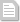 priglashenie-k-peregovoram(1574250604).doczadanie-na-proektirovanie(1574250623).dockonkursnaya-dokumetaciya-k-peregovoram(1574250634).docproekt-dogovora(1574250644).doc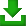 Скачать все файлы одним архивом КвитанцияКвитанцияticket(1574250684).txt 